What3words Treasure Hunt Team Instructions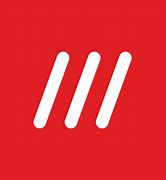 Use the riddles to work out the words for each location. You can use your phone to look up clues. Put the words into the what3words app with a full stop between each word. The app will give you a location to visit. There you will need to find a box or envelope that contains the next 3 riddles and a word/letter for the final answer. Please leave the clue exactly where you find it.Your first riddle is:                   ()                   ()                   ()Put these 3 words into the app with a full stop between them, find the location on your map, and off you go.Rearrange the bonus words/letters to work out the answer:___________________________________________ABCWORD/LETTER123456789101112